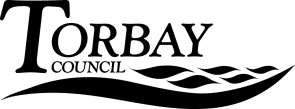 Setting name:Setting name:Setting name:Child’s name:Child’s name:Child’s name:Date of birth:Date of birth:Date of birth:Age in months:Age in months:Age in months:Date completed:Date completed:Date completed:Is child in receipt of 2 year-old funding? Yes    No Is child in receipt of 2 year-old funding? Yes    No Is child in receipt of 2 year-old funding? Yes    No Is child in receipt of 2 year-old funding? Yes    No Is child in receipt of 2 year-old funding? Yes    No Is child in receipt of 2 year-old funding? Yes    No Is child in receipt of 2 year-old funding? Yes    No Is child in receipt of 2 year-old funding? Yes    No Is child in receipt of 2 year-old funding? Yes    No Is child in receipt of 2 year-old funding? Yes    No Start date:Start date:Start date:Hours attended per week?Hours attended per week?Hours attended per week?Hours attended per week?Hours attended per week?Hours attended per week?Your child’s learningPlaying and exploring – finding out and exploring, playing with what they know, being willing to have a goActive learning – being involved and concentrating, enjoying achieving what they set out to do, keeping on tryingCreating and thinking critically – having their own ideas, making links, choosing ways to do thingsYour child’s learningPlaying and exploring – finding out and exploring, playing with what they know, being willing to have a goActive learning – being involved and concentrating, enjoying achieving what they set out to do, keeping on tryingCreating and thinking critically – having their own ideas, making links, choosing ways to do thingsYour child’s learningPlaying and exploring – finding out and exploring, playing with what they know, being willing to have a goActive learning – being involved and concentrating, enjoying achieving what they set out to do, keeping on tryingCreating and thinking critically – having their own ideas, making links, choosing ways to do thingsYour child’s learningPlaying and exploring – finding out and exploring, playing with what they know, being willing to have a goActive learning – being involved and concentrating, enjoying achieving what they set out to do, keeping on tryingCreating and thinking critically – having their own ideas, making links, choosing ways to do thingsYour child’s learningPlaying and exploring – finding out and exploring, playing with what they know, being willing to have a goActive learning – being involved and concentrating, enjoying achieving what they set out to do, keeping on tryingCreating and thinking critically – having their own ideas, making links, choosing ways to do thingsYour child’s learningPlaying and exploring – finding out and exploring, playing with what they know, being willing to have a goActive learning – being involved and concentrating, enjoying achieving what they set out to do, keeping on tryingCreating and thinking critically – having their own ideas, making links, choosing ways to do thingsYour child’s learningPlaying and exploring – finding out and exploring, playing with what they know, being willing to have a goActive learning – being involved and concentrating, enjoying achieving what they set out to do, keeping on tryingCreating and thinking critically – having their own ideas, making links, choosing ways to do thingsYour child’s learningPlaying and exploring – finding out and exploring, playing with what they know, being willing to have a goActive learning – being involved and concentrating, enjoying achieving what they set out to do, keeping on tryingCreating and thinking critically – having their own ideas, making links, choosing ways to do thingsPersonal, social & emotional developmentSelf-confidence and self-awareness; making relationships; managing feelings and behaviourPersonal, social & emotional developmentSelf-confidence and self-awareness; making relationships; managing feelings and behaviourPersonal, social & emotional developmentSelf-confidence and self-awareness; making relationships; managing feelings and behaviourPersonal, social & emotional developmentSelf-confidence and self-awareness; making relationships; managing feelings and behaviourPersonal, social & emotional developmentSelf-confidence and self-awareness; making relationships; managing feelings and behaviourPersonal, social & emotional developmentSelf-confidence and self-awareness; making relationships; managing feelings and behaviourPersonal, social & emotional developmentSelf-confidence and self-awareness; making relationships; managing feelings and behaviourPersonal, social & emotional developmentSelf-confidence and self-awareness; making relationships; managing feelings and behaviourYour child’s learningPlaying and exploring – finding out and exploring, playing with what they know, being willing to have a goActive learning – being involved and concentrating, enjoying achieving what they set out to do, keeping on tryingCreating and thinking critically – having their own ideas, making links, choosing ways to do thingsYour child’s learningPlaying and exploring – finding out and exploring, playing with what they know, being willing to have a goActive learning – being involved and concentrating, enjoying achieving what they set out to do, keeping on tryingCreating and thinking critically – having their own ideas, making links, choosing ways to do thingsYour child’s learningPlaying and exploring – finding out and exploring, playing with what they know, being willing to have a goActive learning – being involved and concentrating, enjoying achieving what they set out to do, keeping on tryingCreating and thinking critically – having their own ideas, making links, choosing ways to do thingsYour child’s learningPlaying and exploring – finding out and exploring, playing with what they know, being willing to have a goActive learning – being involved and concentrating, enjoying achieving what they set out to do, keeping on tryingCreating and thinking critically – having their own ideas, making links, choosing ways to do thingsYour child’s learningPlaying and exploring – finding out and exploring, playing with what they know, being willing to have a goActive learning – being involved and concentrating, enjoying achieving what they set out to do, keeping on tryingCreating and thinking critically – having their own ideas, making links, choosing ways to do thingsYour child’s learningPlaying and exploring – finding out and exploring, playing with what they know, being willing to have a goActive learning – being involved and concentrating, enjoying achieving what they set out to do, keeping on tryingCreating and thinking critically – having their own ideas, making links, choosing ways to do thingsYour child’s learningPlaying and exploring – finding out and exploring, playing with what they know, being willing to have a goActive learning – being involved and concentrating, enjoying achieving what they set out to do, keeping on tryingCreating and thinking critically – having their own ideas, making links, choosing ways to do thingsYour child’s learningPlaying and exploring – finding out and exploring, playing with what they know, being willing to have a goActive learning – being involved and concentrating, enjoying achieving what they set out to do, keeping on tryingCreating and thinking critically – having their own ideas, making links, choosing ways to do thingsNext stepsNext stepsNext stepsNext stepsNext stepsNext stepsNext stepsNext stepsYour child’s learningPlaying and exploring – finding out and exploring, playing with what they know, being willing to have a goActive learning – being involved and concentrating, enjoying achieving what they set out to do, keeping on tryingCreating and thinking critically – having their own ideas, making links, choosing ways to do thingsYour child’s learningPlaying and exploring – finding out and exploring, playing with what they know, being willing to have a goActive learning – being involved and concentrating, enjoying achieving what they set out to do, keeping on tryingCreating and thinking critically – having their own ideas, making links, choosing ways to do thingsYour child’s learningPlaying and exploring – finding out and exploring, playing with what they know, being willing to have a goActive learning – being involved and concentrating, enjoying achieving what they set out to do, keeping on tryingCreating and thinking critically – having their own ideas, making links, choosing ways to do thingsYour child’s learningPlaying and exploring – finding out and exploring, playing with what they know, being willing to have a goActive learning – being involved and concentrating, enjoying achieving what they set out to do, keeping on tryingCreating and thinking critically – having their own ideas, making links, choosing ways to do thingsYour child’s learningPlaying and exploring – finding out and exploring, playing with what they know, being willing to have a goActive learning – being involved and concentrating, enjoying achieving what they set out to do, keeping on tryingCreating and thinking critically – having their own ideas, making links, choosing ways to do thingsYour child’s learningPlaying and exploring – finding out and exploring, playing with what they know, being willing to have a goActive learning – being involved and concentrating, enjoying achieving what they set out to do, keeping on tryingCreating and thinking critically – having their own ideas, making links, choosing ways to do thingsYour child’s learningPlaying and exploring – finding out and exploring, playing with what they know, being willing to have a goActive learning – being involved and concentrating, enjoying achieving what they set out to do, keeping on tryingCreating and thinking critically – having their own ideas, making links, choosing ways to do thingsYour child’s learningPlaying and exploring – finding out and exploring, playing with what they know, being willing to have a goActive learning – being involved and concentrating, enjoying achieving what they set out to do, keeping on tryingCreating and thinking critically – having their own ideas, making links, choosing ways to do thingsSelf-confidence and self-awareness (in months)Self-confidence and self-awareness (in months)Self-confidence and self-awareness (in months)Self-confidence and self-awareness (in months)Self-confidence and self-awareness (in months)Self-confidence and self-awareness (in months)Self-confidence and self-awareness (in months)Self-confidence and self-awareness (in months)Your child’s learningPlaying and exploring – finding out and exploring, playing with what they know, being willing to have a goActive learning – being involved and concentrating, enjoying achieving what they set out to do, keeping on tryingCreating and thinking critically – having their own ideas, making links, choosing ways to do thingsYour child’s learningPlaying and exploring – finding out and exploring, playing with what they know, being willing to have a goActive learning – being involved and concentrating, enjoying achieving what they set out to do, keeping on tryingCreating and thinking critically – having their own ideas, making links, choosing ways to do thingsYour child’s learningPlaying and exploring – finding out and exploring, playing with what they know, being willing to have a goActive learning – being involved and concentrating, enjoying achieving what they set out to do, keeping on tryingCreating and thinking critically – having their own ideas, making links, choosing ways to do thingsYour child’s learningPlaying and exploring – finding out and exploring, playing with what they know, being willing to have a goActive learning – being involved and concentrating, enjoying achieving what they set out to do, keeping on tryingCreating and thinking critically – having their own ideas, making links, choosing ways to do thingsYour child’s learningPlaying and exploring – finding out and exploring, playing with what they know, being willing to have a goActive learning – being involved and concentrating, enjoying achieving what they set out to do, keeping on tryingCreating and thinking critically – having their own ideas, making links, choosing ways to do thingsYour child’s learningPlaying and exploring – finding out and exploring, playing with what they know, being willing to have a goActive learning – being involved and concentrating, enjoying achieving what they set out to do, keeping on tryingCreating and thinking critically – having their own ideas, making links, choosing ways to do thingsYour child’s learningPlaying and exploring – finding out and exploring, playing with what they know, being willing to have a goActive learning – being involved and concentrating, enjoying achieving what they set out to do, keeping on tryingCreating and thinking critically – having their own ideas, making links, choosing ways to do thingsYour child’s learningPlaying and exploring – finding out and exploring, playing with what they know, being willing to have a goActive learning – being involved and concentrating, enjoying achieving what they set out to do, keeping on tryingCreating and thinking critically – having their own ideas, making links, choosing ways to do things0-110-118-2016-2616-2622-3630-5040-60+Communication and LanguageListening and attention; understanding; speakingCommunication and LanguageListening and attention; understanding; speakingCommunication and LanguageListening and attention; understanding; speakingCommunication and LanguageListening and attention; understanding; speakingCommunication and LanguageListening and attention; understanding; speakingCommunication and LanguageListening and attention; understanding; speakingCommunication and LanguageListening and attention; understanding; speakingCommunication and LanguageListening and attention; understanding; speakingMaking relationshipsMaking relationshipsMaking relationshipsMaking relationshipsMaking relationshipsMaking relationshipsMaking relationshipsMaking relationshipsCommunication and LanguageListening and attention; understanding; speakingCommunication and LanguageListening and attention; understanding; speakingCommunication and LanguageListening and attention; understanding; speakingCommunication and LanguageListening and attention; understanding; speakingCommunication and LanguageListening and attention; understanding; speakingCommunication and LanguageListening and attention; understanding; speakingCommunication and LanguageListening and attention; understanding; speakingCommunication and LanguageListening and attention; understanding; speaking0-110-118-2016-2616-2622-3630-5040-60+Communication and LanguageListening and attention; understanding; speakingCommunication and LanguageListening and attention; understanding; speakingCommunication and LanguageListening and attention; understanding; speakingCommunication and LanguageListening and attention; understanding; speakingCommunication and LanguageListening and attention; understanding; speakingCommunication and LanguageListening and attention; understanding; speakingCommunication and LanguageListening and attention; understanding; speakingCommunication and LanguageListening and attention; understanding; speakingManaging feelings and behaviourManaging feelings and behaviourManaging feelings and behaviourManaging feelings and behaviourManaging feelings and behaviourManaging feelings and behaviourManaging feelings and behaviourManaging feelings and behaviourCommunication and LanguageListening and attention; understanding; speakingCommunication and LanguageListening and attention; understanding; speakingCommunication and LanguageListening and attention; understanding; speakingCommunication and LanguageListening and attention; understanding; speakingCommunication and LanguageListening and attention; understanding; speakingCommunication and LanguageListening and attention; understanding; speakingCommunication and LanguageListening and attention; understanding; speakingCommunication and LanguageListening and attention; understanding; speaking0-110-118-2016-2616-2622-3630-5040-60+Communication and LanguageListening and attention; understanding; speakingCommunication and LanguageListening and attention; understanding; speakingCommunication and LanguageListening and attention; understanding; speakingCommunication and LanguageListening and attention; understanding; speakingCommunication and LanguageListening and attention; understanding; speakingCommunication and LanguageListening and attention; understanding; speakingCommunication and LanguageListening and attention; understanding; speakingCommunication and LanguageListening and attention; understanding; speakingPhysical DevelopmentMoving and handling; health and self-carePhysical DevelopmentMoving and handling; health and self-carePhysical DevelopmentMoving and handling; health and self-carePhysical DevelopmentMoving and handling; health and self-carePhysical DevelopmentMoving and handling; health and self-carePhysical DevelopmentMoving and handling; health and self-carePhysical DevelopmentMoving and handling; health and self-carePhysical DevelopmentMoving and handling; health and self-careNext stepsNext stepsNext stepsNext stepsNext stepsNext stepsNext stepsNext stepsPhysical DevelopmentMoving and handling; health and self-carePhysical DevelopmentMoving and handling; health and self-carePhysical DevelopmentMoving and handling; health and self-carePhysical DevelopmentMoving and handling; health and self-carePhysical DevelopmentMoving and handling; health and self-carePhysical DevelopmentMoving and handling; health and self-carePhysical DevelopmentMoving and handling; health and self-carePhysical DevelopmentMoving and handling; health and self-careNext stepsNext stepsNext stepsNext stepsNext stepsNext stepsNext stepsNext stepsNext stepsNext stepsNext stepsNext stepsNext stepsNext stepsNext stepsNext stepsListening and attention (in months)Listening and attention (in months)Listening and attention (in months)Listening and attention (in months)Listening and attention (in months)Listening and attention (in months)Listening and attention (in months)Listening and attention (in months)Next stepsNext stepsNext stepsNext stepsNext stepsNext stepsNext stepsNext steps0-118-2016-2616-2622-3630-5030-5040-60+Next stepsNext stepsNext stepsNext stepsNext stepsNext stepsNext stepsNext stepsUnderstanding Understanding Understanding Understanding Understanding Understanding Understanding Understanding Moving and handling (in months)Moving and handling (in months)Moving and handling (in months)Moving and handling (in months)Moving and handling (in months)Moving and handling (in months)Moving and handling (in months)Moving and handling (in months)0-118-2016-2616-2622-3630-5030-5040-60+0-110-118-2016-2616-2622-3630-5040-60+SpeakingSpeakingSpeakingSpeakingSpeakingSpeakingSpeakingSpeakingHealth and self-careHealth and self-careHealth and self-careHealth and self-careHealth and self-careHealth and self-careHealth and self-careHealth and self-care0-118-2016-2616-2622-3630-5030-5040-60+0-110-118-2016-2616-2622-3630-5040-60+Parent / Carers Declaration: I agree for the information contained within this form to be shared with relevant professionals in order to enable appropriate support, if required, for my child both within the setting and from partner agencies.Parent / Carers Declaration: I agree for the information contained within this form to be shared with relevant professionals in order to enable appropriate support, if required, for my child both within the setting and from partner agencies.Parent / Carers Declaration: I agree for the information contained within this form to be shared with relevant professionals in order to enable appropriate support, if required, for my child both within the setting and from partner agencies.Parent / Carers Declaration: I agree for the information contained within this form to be shared with relevant professionals in order to enable appropriate support, if required, for my child both within the setting and from partner agencies.Parent / Carers Declaration: I agree for the information contained within this form to be shared with relevant professionals in order to enable appropriate support, if required, for my child both within the setting and from partner agencies.Parent / Carers Declaration: I agree for the information contained within this form to be shared with relevant professionals in order to enable appropriate support, if required, for my child both within the setting and from partner agencies.Parent / Carers Declaration: I agree for the information contained within this form to be shared with relevant professionals in order to enable appropriate support, if required, for my child both within the setting and from partner agencies.Parent / Carers Declaration: I agree for the information contained within this form to be shared with relevant professionals in order to enable appropriate support, if required, for my child both within the setting and from partner agencies.Parent / Carers Declaration: I agree for the information contained within this form to be shared with relevant professionals in order to enable appropriate support, if required, for my child both within the setting and from partner agencies.Parent / Carers Declaration: I agree for the information contained within this form to be shared with relevant professionals in order to enable appropriate support, if required, for my child both within the setting and from partner agencies.Parent / Carers Declaration: I agree for the information contained within this form to be shared with relevant professionals in order to enable appropriate support, if required, for my child both within the setting and from partner agencies.Parent / Carers Declaration: I agree for the information contained within this form to be shared with relevant professionals in order to enable appropriate support, if required, for my child both within the setting and from partner agencies.Parent / Carers Declaration: I agree for the information contained within this form to be shared with relevant professionals in order to enable appropriate support, if required, for my child both within the setting and from partner agencies.Parent / Carers Declaration: I agree for the information contained within this form to be shared with relevant professionals in order to enable appropriate support, if required, for my child both within the setting and from partner agencies.Parent / Carers Declaration: I agree for the information contained within this form to be shared with relevant professionals in order to enable appropriate support, if required, for my child both within the setting and from partner agencies.Parent / Carers Declaration: I agree for the information contained within this form to be shared with relevant professionals in order to enable appropriate support, if required, for my child both within the setting and from partner agencies.Parent/carer’s comment: (please continue on back of sheet if required)Parent/carer signature					DateParent/carer’s comment: (please continue on back of sheet if required)Parent/carer signature					DateParent/carer’s comment: (please continue on back of sheet if required)Parent/carer signature					DateParent/carer’s comment: (please continue on back of sheet if required)Parent/carer signature					DateParent/carer’s comment: (please continue on back of sheet if required)Parent/carer signature					DateParent/carer’s comment: (please continue on back of sheet if required)Parent/carer signature					DateParent/carer’s comment: (please continue on back of sheet if required)Parent/carer signature					DateParent/carer’s comment: (please continue on back of sheet if required)Parent/carer signature					DateParent/carer’s comment: (please continue on back of sheet if required)Parent/carer signature					DateParent/carer’s comment: (please continue on back of sheet if required)Parent/carer signature					DateParent/carer’s comment: (please continue on back of sheet if required)Parent/carer signature					DateKey Person name and signatureManager name and signatureKey Person name and signatureManager name and signatureKey Person name and signatureManager name and signatureKey Person name and signatureManager name and signatureKey Person name and signatureManager name and signature